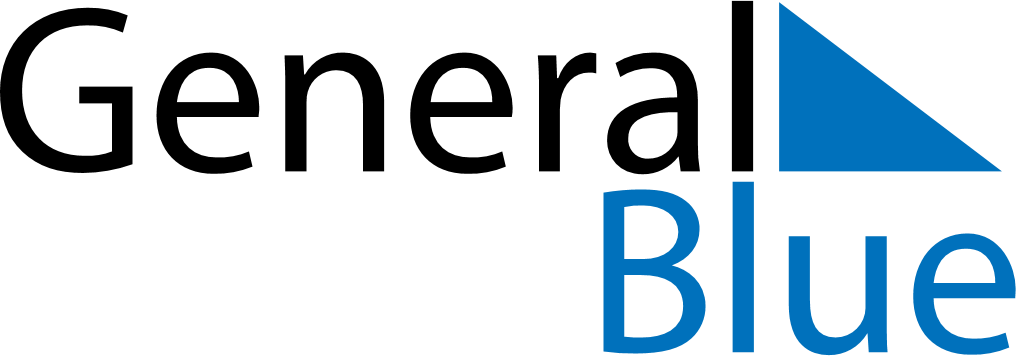 May 2023May 2023May 2023United KingdomUnited KingdomSUNMONTUEWEDTHUFRISAT123456Early May bank holiday78910111213141516171819202122232425262728293031Spring bank holiday